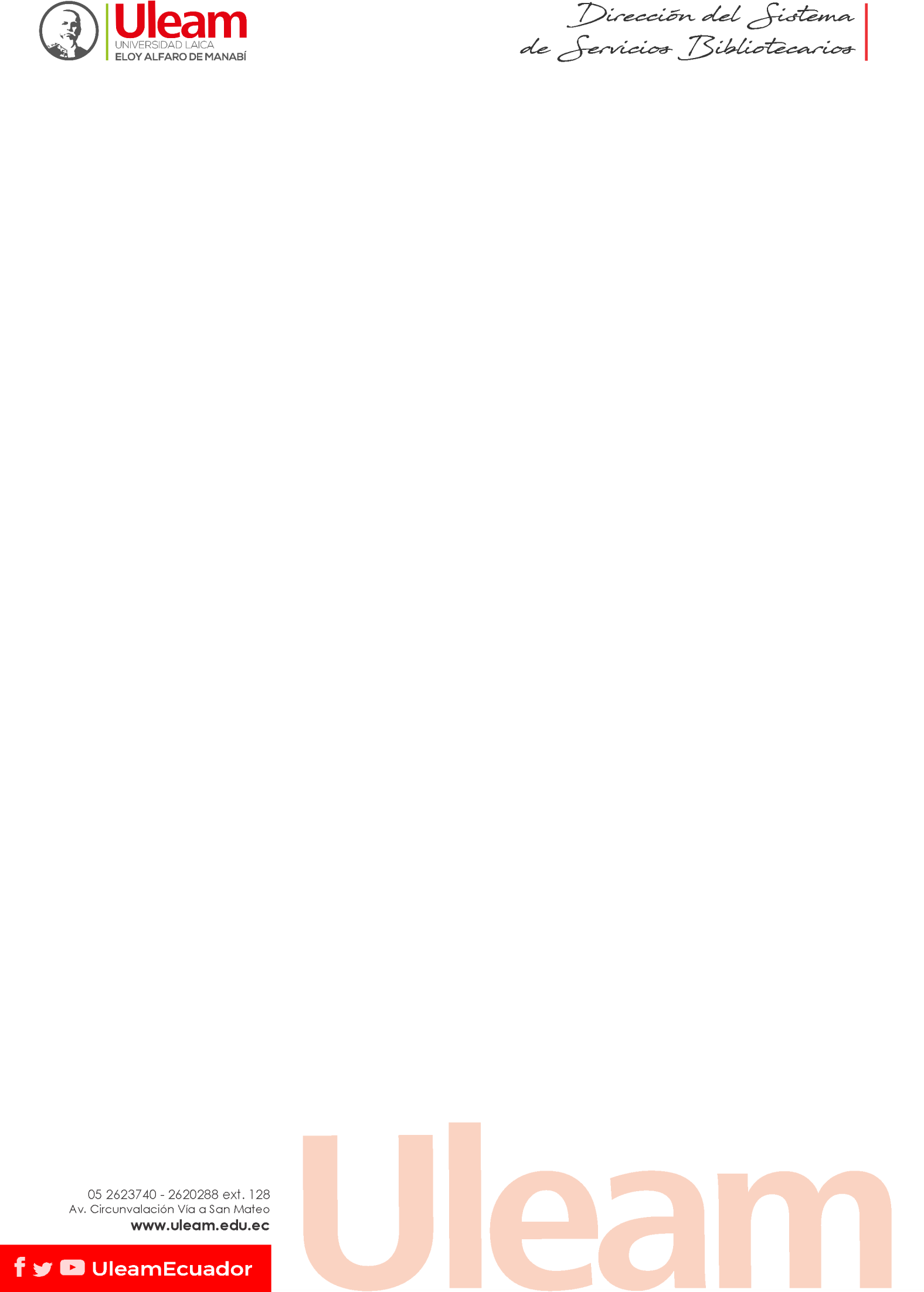 							Manta, Abril 6 del 2020DoctoraSonia BarciaResponsable LOTAIPPresente.-El presente informe de labores del mes de Marzo del 2020 de la Biblioteca General, se da en cumplimiento a la Ley Orgánica de Transparencia y Acceso a la Información Pública (LOTAIP).META.Lograr que los profesores y estudiantes de las diversas Unidades Académicas conozcan y adquieran la capacidad de buscar información actualizada en las Bibliotecas.INFORME DE GESTIÓN.En primer lugar se capacitan a los docentes en cada Unidad Académica para motivarlos a que orienten a los alumnos sobre esta nueva herramienta de búsqueda.Posteriormente, se planificaba con los docentes la capacitación a los estudiantes, directamente en el aula o en los laboratorios de Internet.INDICADORES DE DESEMPEÑO.	Se ingresaron al Sistema de Gestión de Bibliotecas KOHA  59 registros bibliográficos.A las diversas bibliotecas visitaron 20 usuarios entre ellos 16 estudiantes y 4 docentes.El número de consultas realizadas en la matriz y las extensiones en Marzo de 2020 en Bibliotecas fue:56 movimientos Bibliográficos.El número de consultas realizadas en la matriz y las extensiones en Marzo de 2020 en Bibliotecas Virtuales fue:El número de documentos analizados por el Sistema antiplagio Urkund en la matriz y las extensiones en Marzo de 2020 fue:53 documentos.El número de Tesis digitales agregadas al Repositorio Institucional en el mes de Marzo de 2020 es de:15 Tesis digitalizadas.Atentamente,Arq. Alberto Paz Zambrano.DIRECTOR DEL DSSBEmail: alberto.paz@uleam.edu.ec Celular: 0994493331BIBLIOTECA VIRTUALCONSULTASE-Libro32.001